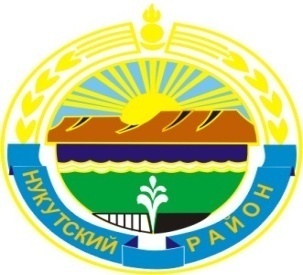 МУНИЦИПАЛЬНОЕ  ОБРАЗОВАНИЕ «НУКУТСКИЙ  РАЙОН»АДМИНИСТРАЦИЯМУНИЦИПАЛЬНОГО ОБРАЗОВАНИЯ «НУКУТСКИЙ РАЙОН»ПОСТАНОВЛЕНИЕот 22 августа  2016 года		                     № 186   		                      п. НовонукутскийОб утверждении структурыМуниципального казенного учреждения«Управление образования администрациимуниципального образования «Нукутский район»     Руководствуясь ст. 37 Федерального закона от 06.10.2003 года № 131-ФЗ «Об общих принципах организации местного самоуправления в Российской Федерации», на основании решения Думы муниципального образования «Нукутский районаот 24.06.2016 года №44 «Об утверждении Положения о муниципальном казенном учреждении Управление образования администрации муниципального образования «Нукутский район» в новой редакции», ст. 35 Устава муниципального образования «Нукутский район», АдминистрацияПОСТАНОВЛЯЕТ:Утвердить прилагаемую структуру Муниципального казенного учреждения «Управление образования администрации муниципального образования «Нукутский район» (Приложение № 1).Отменить постановление Администрации муниципального образования  «Нукутский район» от 27.05.2013 года № 258 «Об утверждении структуры Муниципального казенного учреждения «Управление образования администрации муниципального образования «Нукутский район».Опубликовать настоящее постановление в печатном издании «Официальный курьер» и разместить на официальном сайте Управления образования администрации МО «Нукутский район».Вр.И.О. мэра                                                                                          М.П. ХойловаПриложение №1 к постановлению Администрации                                                                                                                                                                                                                               МО «Нукутский район»                                                                                                                                                                                                                              от 22.08.2016 г. № 186СТРУКТУРА МУНИЦИПАЛЬНОГО КАЗЕННОГО УЧРЕЖДЕНИЯ «УПРАВЛЕНИЕ ОБРАЗОВАНИЯ АДМИНИСТРАЦИИ МУНИЦИПАЛЬНОГО ОБРАЗОВАНИЯ «НУКУТСКИЙ РАЙОН»